Matemática 1º medio / Unidad 3 / OA10 / Actividad 6Un rectángulo tiene un largo que es el doble del ancho. En este rectángulo se inscribe un triángulo rectángulo isósceles. Los segmentos p y q son partes de la hipotenusa del triángulo.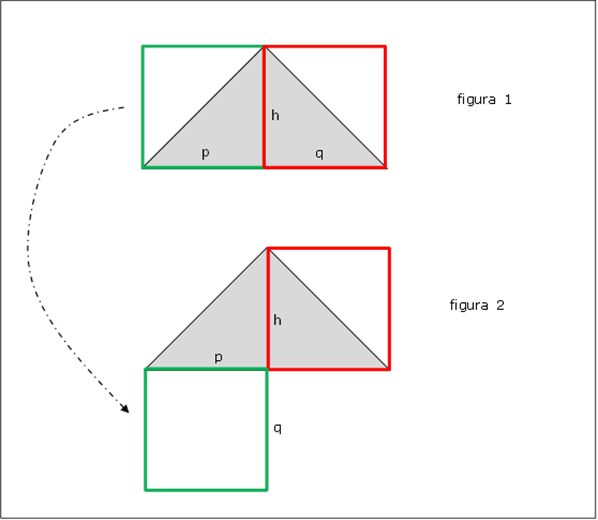 Verifican que los segmentos p y q y la altura h tienen el mismo largo.Verifican que los rectángulos marcados en verde y en rojo son cuadrados con la misma superficie.Expresan el área del cuadrado verde mediante las variables p y q, y expresan el área del cuadrado rojo mediante la variable h.Verbalizan la igualdad de la superficie de las áreas entre ambas figuras. Expresan la igualdad entre ambas superficies mediante una fórmula que contiene las variables p, q y h.